Call to OrderPresent on call: Kimeran Evans, Teresa Cochran, Ashley Poole, Jamie Dehan, Teresa Miller, and Cathy OrtegaExcused - noneII. Introduction of Members/Members on CallChair – Kimeran Evans, PT, DPTVice Chair – Teresa Cochran, PT, DPT, MA, GCS, FNAPSecretary/Treasurer – Ashley Poole, PT, CCSNominating Committee – Jamie Dehan, PT, PhD, DPT, MSNominating Committee Chair – Teresa (Terry) Miller, PT, PhD, GCFPProfessional Development Chair – Cathy Ortega, PT, EdD, ATC, OCSIII. Review of AF SIG Rules of Order Updated Winter/Spring 2020                                     (website: https://aptaeducation.org/special-interest-group/academic-faculty-sig/Election year cyclesSee Rules of Order – Article VII. Section 1.D1. Discussion regarding the title and role of our Professional Development Chair. Option for professional development chair to serve as the member on the planning committeeOption for professional development chair to invite member to serve with chair on planning committees and serve as mentor Option to change professional development chair to an at-large memberACTION ITEM: Chair Kimeran Evans to reach out and inquire about  time commitment and specific roles/responsibilities for designated planning committee representative ACTION ITEM: Develop roles/responsibilities of professional leadership chair to be included in Rules of Order.See Rules of Order – Article VIII. Section 2. AF SIG ELC and CSM PlanningVirtual ELC – October 16th-28th, 2020 – Details TBAAF SIG Business Meeting will be held as a virtual meeting during ELC platform dates (TBD)Consensus to create a resource list for academic faculty and distribute via APTE newsletter.  Will direct members to discussion forum for further dialogue related to topics of interest.  Possible topics of interest for resource list include:Navigating return to campus processesDeveloping student professionalism and the affective domain in a virtual arenaIncorporating DEI into the academic curriculumSupport students in the midst of a pandemic (professional development, mental health, etc)Will culminate during ELC to hold virtual business meeting followed by breakout room discussions related to above topicsACTION ITEM: Chair Kimeran Evans will distribute topic list to leadership.  Three topics of interest will be selected and leadership will work in pairs to create resource lists (to include top 3 resources per topic)ACTION ITEM: Suggestion to add hyperlink to discussion forum on AF SIG websiteACTION ITEM: Will need to post nominations for next election cycle during ELC business meetingCSM Planning – February 24th – 27th, 2021 in Orlando, FL – not discussed, will table for next meeting Centennial CelebrationsCurrent AF SIG plan“SIG Sortia” Combined meeting with SOE SIG and potentially 1-2 other SIGS with similar goals and missionCurrently scheduled for Thursday at 5pFYI – We have run current concurrent round table model last 2 meetings (ELC and CSM)TopicsNew academic facultyMid-careerScholarship of educationDeveloping student professionalism and the affective domain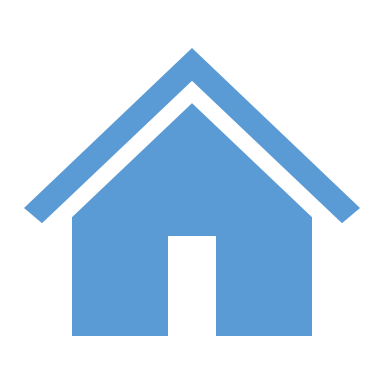  Conference Call via Zoom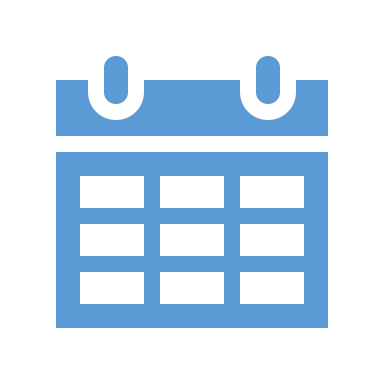  Tuesday 7/28/20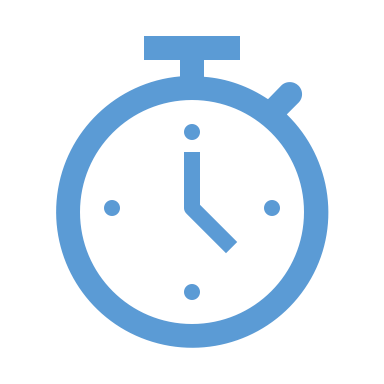  1-2p EST